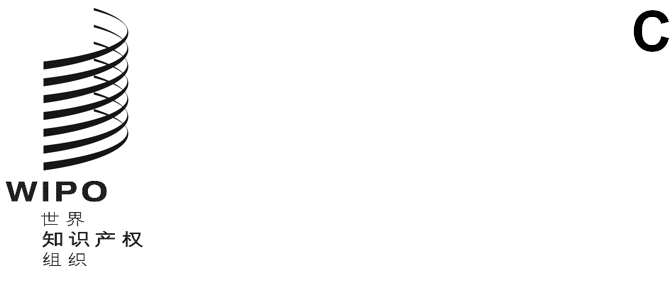 cws/8/16原文：英文日期：2020年10月19日产权组织标准委员会（CWS）第八届会议
2020年11月30日至12月4日，日内瓦名称标准化工作队的报告名称标准化工作队牵头人编拟的文件背　景在2019年7月举行的第七届会议上，产权组织标准委员会（CWS）注意到名称标准化工作队取得的进展。特别是，2019年5月举行了一次名称标准化问题讲习班，其成果向CWS做了介绍。还介绍了关于知识产权局使用申请人标识符的调查结果，并批准公布。标准委员会要求工作队继续开展工作，包括开发一个论坛供各局共享清理名称数据的高级策略，开发数据质量问题宣传材料，并为知识产权局和申请人编制数据实务方面的指导。韩国特许厅和国际局是工作队的共同牵头人。见文件CWS/7/29第73段至第89段。活动报告国际局按要求在产权组织网站上公布了知识产权局使用申请人标识符的调查结果。国际局还在工作队维基上为各局创建了一个论坛，以进一步讨论数据质量问题。工作队举行了两次在线会议，讨论数据质量问题并制定下一年的工作计划。在讲习班上以及工作队都指出，无论是公共部门还是私营部门，拥有高质量的申请人数据对于数据分析人员有效使用名称标准化技术至关重要。最近，一些局启动了提高申请人数据质量的项目。工作队成员被要求从自己的实践中提供实例，说明目前采取或计划在未来采取哪些步骤来保持或提高申请人数据的质量。工作队已经开始收集这些例子进行分析。工作队希望这些信息能够成为数据质量建议的基础，以支持更有效的名称标准化技术。工作队的目标是在标准委员会下一届会议上提出建议草案。请标准委员会：	(a)	注意本文件的内容；并	(b)	要求工作队按照上文第4段所述，在标准委员会下一届会议上编写申请人数据质量建议草案，以支持名称标准‍化。[文件完]